Tips voor efficiënt beheer van je mailbox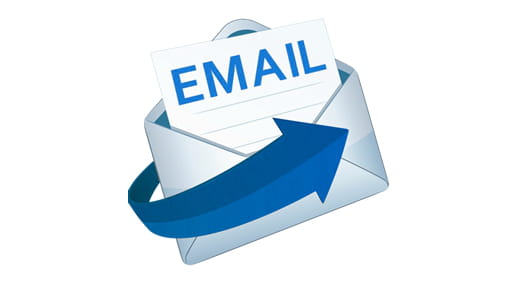 Zorg dat je ‘Inbox’ zo leeg mogelijk  isZet je meldingen bij mails of je hele mailbox soms uit.Gebruik de correcte adressering (To, CC)Antwoord niet te snel om de juiste verwachting te stellen, elke mail die je uitstuurt komt daarnaast ook sneller weer terug!Geef het ‘subject’ aanMaak etiquette in mailen bespreekbaar in de organisatie.Vermijd te veel kopies mee te sturenKorte notities via ‘subject’ meegeven zonder verdere inhoudBeperk het aantal items per mailGebruik mail niet als discussieforum (gevaar van kettingmemo’s)Gebruik folders om mails te catalogerenGebruik van ‘Rules’ zodat je mail meteen in de juiste folder terecht komtBehandel enkel de meest urgente mails en deze die je in 1minuut kan beantwoorden, verplaats andere memo’s naar aparte foldersVraagt een mail meer dan 1minuut? Dan wordt het een taak: plan deze in of reserveer ‘mail’momentjes in je agenda.Maak een ‘opvolgen’ mailbox aan, waarnaar je de mails die meer aandacht vragen versleept. Voordeel: je herbekijkt ze geen 10 keer en je ervaart meer rust in je mailbox.Reserveer een aantal momenten per week om mails te checken en te beantwoorden. 